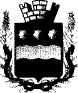 Администрация города Благовещенска                            Амурской области                         ПОСТАНОВЛЕНИЕ  30.09.2016		                                                        	                                     №  3140                                    г. БлаговещенскОб утверждении порядка проведения анализа осуществления главными администраторами бюджетных средств города Благовещенска внутреннего финансового контроля и внутреннего финансового аудита В соответствии с пунктом 4 статьи 157 Бюджетного кодекса Российской Федерации, в целях установления требований к проведению анализа осуществления главными администраторами бюджетных средств города Благовещенска внутреннего финансового контроля и внутреннего финансового аудитапостановляю:1. Утвердить Порядок проведения анализа осуществления главными администраторами бюджетных средств города Благовещенска внутреннего финансового контроля и внутреннего финансового аудита согласно приложению к настоящему постановлению.2. Настоящее постановление подлежит размещению на официальном сайте администрации города Благовещенска в сети Интернет.3. Контроль за исполнением настоящего постановления возложить на заместителя мэра города Благовещенска О.А. Косолапова.Приложение к постановлению администрациигорода Благовещенска от 30.09.2016  № 3140Порядок проведения анализа осуществления главными администраторами бюджетных средствгорода Благовещенска внутреннего финансового контроля и внутреннего финансового аудита1. Общие положения1.1. Настоящий Порядок разработан в целях обеспечения реализации полномочий, определенных пунктом 4 статьи 157 Бюджетного кодекса Российской Федерации, и устанавливает правила проведения управлением контроля в сфере закупок и финансов администрации города Благовещенска (далее – Управление контроля) анализа осуществления главными распорядителями (распорядителями) бюджетных средств города Благовещенска, главными администраторами (администраторами) доходов бюджета города Благовещенска, главными администраторами (администраторами) источников финансирования дефицита бюджета города Благовещенска (далее - главные администраторы бюджетных средств) внутреннего финансового контроля и внутреннего финансового аудита.1.2. Анализ осуществления главными администраторами бюджетных средств внутреннего финансового контроля и внутреннего финансового аудита (далее - анализ) проводится Управлением контроля.1.3. Целью анализа является оценка системы внутреннего финансового контроля и внутреннего финансового аудита, осуществляемого главными администраторами бюджетных средств.2. Проведение анализа2.1. Главные администраторы бюджетных средств представляют в Управление контроля документы, материалы и информацию о проведении внутреннего финансового контроля и внутреннего финансового аудита за предшествующий год по форме согласно Приложению № 1 к настоящему порядку (далее – информация) до 1 марта текущего года.2.2. Анализ проводится посредством изучения документов, материалов и информации, полученной от главных администраторов бюджетных средств.2.3. При проведении анализа исследуется:а) осуществление главным администратором доходов бюджета внутреннего финансового контроля, направленного на соблюдение внутренних стандартов и процедур составления и исполнения бюджета по доходам;б) осуществление главными распорядителями бюджетных средств внутреннего финансового контроля, направленного на:- соблюдение установленных в соответствии с бюджетным законодательством Российской Федерации, иными нормативными правовыми актами, регулирующими бюджетные правоотношения, внутренних стандартов и процедур составления и исполнения бюджета по расходам, включая расходы на закупку товаров, работ, услуг для обеспечения государственных (муниципальных) нужд, составления бюджетной отчетности и ведения бюджетного учета этим главным распорядителем бюджетных средств и подведомственными ему распорядителями и получателями бюджетных средств;- подготовку и организацию мер по повышению экономности и результативности использования бюджетных средств;в) осуществление главным администратором бюджетных средств источников финансирования дефицита бюджета внутреннего финансового контроля, направленного на соблюдение внутренних стандартов и процедур составления и исполнения бюджета по источникам финансирования дефицита бюджета;г) осуществление главными администраторами бюджетных средств внутреннего финансового контроля, направленного на соблюдение внутренних стандартов и процедур составления бюджетной отчетности и ведения бюджетного учета этими главными администраторами бюджетных средств и подведомственными им администраторами бюджетных средств;д) осуществление главными администраторами бюджетных средств (их уполномоченными должностными лицами) на основе функциональной независимости внутреннего финансового аудита в целях:- оценки надежности внутреннего финансового контроля и подготовки рекомендаций по повышению его эффективности;- подтверждения достоверности бюджетной отчетности и соответствия порядка ведения бюджетного учета методологии и стандартам бюджетного учета, установленным Министерством финансов Российской Федерации;- подготовки предложений по повышению экономности и результативности использования бюджетных средств.3. Оформление результатов анализа 3.1. В случае выявления недостатков по результатам анализа до 1 июня текущего года готовится и направляется главным администраторам бюджетных средств заключение по организации внутреннего финансового контроля и внутреннего финансового аудита.3.2. Заключение должно содержать следующие сведения:- наименование главного администратора бюджетных средств;- анализируемый период осуществления главным администратором бюджетных средств внутреннего финансового контроля и внутреннего финансового аудита;- выявленные недостатки в осуществлении главным администратором бюджетных средств внутреннего финансового контроля и внутреннего финансового аудита;- оценку осуществления главным администратором бюджетных средств финансового контроля и внутреннего финансового аудита, а также рекомендации по улучшению осуществления внутреннего финансового контроля и внутреннего финансового аудита.3.3. Заключение оформляется должностными лицами Управления контроля, участвующими в проведении анализа, в двух экземплярах: один экземпляр - для главного администратора бюджетных средств, второй экземпляр - для Управления контроля.3.4. Заключение подписывается начальником Управления контроля, либо лицом исполняющим его обязанности.3.5. Заключение в течение 5 рабочих дней со дня его подписания вручается главному администратору средств бюджета либо направляется заказным почтовым отправлением с уведомлением о вручении или иным способом, свидетельствующим о дате его получения адресатом, в том числе с применением автоматизированных информационных систем.4. Реализация результатов анализа 4.1. Управление контроля составляет отчет о результатах анализа за соответствующий год, и представляют его мэру города Благовещенска на утверждение до 1 июня текущего года.Приложение № 1Мэр города Благовещенска                                             В.С.КалитаИнформация о результатах мероприятий внутреннего финансового контроля и внутреннего финансового аудита за _____ годИнформация о результатах мероприятий внутреннего финансового контроля и внутреннего финансового аудита за _____ годИнформация о результатах мероприятий внутреннего финансового контроля и внутреннего финансового аудита за _____ годИнформация о результатах мероприятий внутреннего финансового контроля и внутреннего финансового аудита за _____ год____________________________________________________________________________________________________________________________________________________________________________________________________________________________________________________________________________________________________________________________________________________________________________________________________________________________________________________________________________________________________________________________________________________________(наименование органа, осуществляющего внутренний  финансовый контроль)(наименование органа, осуществляющего внутренний  финансовый контроль)(наименование органа, осуществляющего внутренний  финансовый контроль)(наименование органа, осуществляющего внутренний  финансовый контроль)(наименование органа, осуществляющего внутренний  финансовый контроль)Номер п/пНаименование показателейединица измеренияЗначение показателейПримечаниеНомер п/пНаименование показателейединица измеренияЗначение показателейПримечание1.Исполнено бюджетных назначенийтыс.руб.предоставить отчет об исполнении бюджета главного распорядителя, распорядителя, получателя бюджетных средств, главного администратора, администратора источников финансирования дефицита бюджета, главного администратора, администратора доходов бюджета (ф. 0503127) за ____ год2.Общие сведения о количестве подведомственных учрежденийОбщие сведения о количестве подведомственных учрежденийОбщие сведения о количестве подведомственных учрежденийОбщие сведения о количестве подведомственных учреждений2.1.количество подведомственных учреждений (предприятий)шт.указать количество казенных, бюджетных, автономных учреждений3.Информация о должностных лицах, осуществляющих полномочия по внутреннему  финансовому контролю и внутреннему  финансовому аудитуИнформация о должностных лицах, осуществляющих полномочия по внутреннему  финансовому контролю и внутреннему  финансовому аудитуИнформация о должностных лицах, осуществляющих полномочия по внутреннему  финансовому контролю и внутреннему  финансовому аудитуИнформация о должностных лицах, осуществляющих полномочия по внутреннему  финансовому контролю и внутреннему  финансовому аудиту3.1.количество должностных лицед.предоставить копии документов, подтверждающих полномочия (обязанности) должностных лиц4.Планирование контрольных мероприятийПланирование контрольных мероприятийПланирование контрольных мероприятийПланирование контрольных мероприятий4.1.наличие  плана контрольных мероприятий на ________ годда/нетпредставить копию утвержденного  Плана4.2.количество запланированных на _________ год контрольных мероприятий, в том числе:шт.4.2.1.контрольных мероприятий внутреннего финансового контроляшт4.2.2.контрольных мероприятий внутреннего финансового аудиташт5.Осуществление внутреннего финансового контроля и внутреннего финансового аудитаОсуществление внутреннего финансового контроля и внутреннего финансового аудитаОсуществление внутреннего финансового контроля и внутреннего финансового аудитаОсуществление внутреннего финансового контроля и внутреннего финансового аудита5.1.Общее количество контрольных мероприятий, проведенных в _______ году,  всего, 
в том числе: шт.5.1.1.контрольных мероприятий внутреннего финансового контроляштуказать метод (проверка, ревизия) осуществления контрольного мероприятия и тему контрольного мероприятия5.1.2.контрольных мероприятий внутреннего финансового аудиташтуказать метод (проверка, ревизия) осуществления контрольного мероприятия и тему контрольного мероприятия5.2.Количество внеплановых контрольных мероприятий шт.указать основания для назначения внеплановых  проверок 6.Количество контрольных мероприятий, по результатам которых выявлены финансовые нарушения шт.7.Общая сумма проверенных бюджетных средств тыс. руб.8.Общая сумма выявленных нарушений всего, в том числе:тыс. руб.8.1.сумма выявленных финансовых нарушений всего,
в том числе:тыс. руб.8.2.нецелевое использование бюджетных средств тыс. руб.8.3неэффективное использование  бюджетных средств тыс. руб.8.4.неправомерное использование бюджетных средств тыс. руб.8.5прочие нарушения тыс. руб.8.6.Сумма выявленных нарушений порядка ведения бюджетного учета, представления бюджетной отчетноститыс. руб.9.Количество направленных объектам контроля актов (ревизии, проверки) и письменных указаний (предписаний, приказов либо иных распорядительных документов) всего,
в том числе:шт.9.1.актов (ревизии, проверки) по результатам проведения контрольных мероприятийшт.предоставить копии актов (ревизии, проверки) 9.2.письменных указаний (предписаний, приказов либо иных распорядительных документов) по результатам проведения  результатам проведения контрольных мероприятийшт.предоставить копии письменных указаний (предписаний, приказов либо иных распорядительных документов) по результатам проведения  результатам проведения контрольных мероприятий10.Общая сумма возмещенных средств, поступившая в ______ годутыс. руб.